Контрольно- измерительные материалы для проведения промежуточной аттестации по предмету «Геометрия» за курс 8 класса.Л.С. Атанасян «Геометрия 7-9».1. Цель – выявление уровня освоения предметных образовательных результатов в соответствии с требованиями ООП и стандарта.2. Структура итоговой работы    Структура КИМ  направлена на решение двух задач: формирования у всех обучающихся базовой математической подготовки, составляющей функциональную основу общего образования, и формирования   математической подготовки    для заданий повышенного уровня.     В работу входит две части, соответствующие проверке на базовом и повышенном уровнях.     Первая часть содержит 7 заданий, вторая – 3 задания.Всего в работе 10 заданий, из которых 7 заданий базового уровня, 3 задания повышенного уровня.3. Распределение заданий по проверяемым предметным способам действия:4. Продолжительность диагностической работы      На выполнение диагностической работы по математике даётся 90 минут.5. Критерии оценивания:      Максимальный балл за работу в целом – 13.                                                                        Задания, оцениваемые 1 баллом ( 1 часть), считаются выполненными верно, если указан номер верного ответа (в заданиях с выбором ответа), или вписан верный ответ (в заданиях с кратким ответом).6. Текст работы. 8 класс.                                                                     Вариант 1.Первая часть1. Выберите верное утверждение:1) диагональ делит параллелограмм на два равных треугольника; 2) если диагонали параллелограмма равны, то он ромб;3) в выпуклом четырехугольнике не может быть более двух тупых углов. Ответ: ______________.2. Человек ростом 1,7 м стоит на расстоянии 8 шагов от столба, на котором висит фонарь. Тень человека равна четырем шагам. На какой высоте (в метрах) расположен фонарь?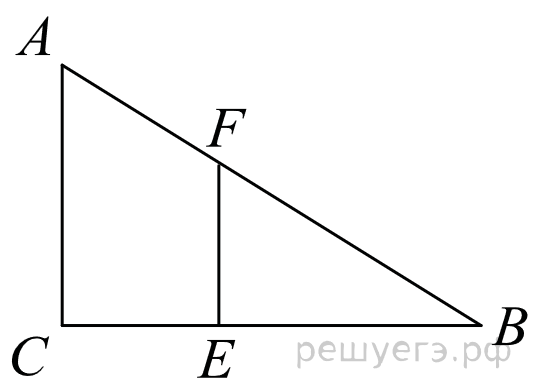 Ответ: ______________.3.  Найдите вписанный угол АВС, если дуга АС, на которую он опирается, равна 148°.  Ответ: ______________.4.    Биссектриса АК угла ВАD параллелограмма АВСD делит сторону ВС  на отрезки ВК = 7 и КС = 5. Найдите периметр этого параллелограмма.Ответ: ______________.5.  Диагонали параллелограмма ABCD пересекаются в точке О. Сумма площадей треугольников АОВ и COD равна 5. Найдите площадь параллелограмма.  1) 7,5;          2) 12,5;         3) 10;          4) 20;            5) 15.Ответ:____________. 6.  В окружности   с центром О угол между диаметром MN и хордой NK равен 67°. Найдите углы KMN и MOK.Ответ: ______________.7.  Девочка прошла от дома по направлению на запад 880 м. Затем повернула на север и прошла 900 м. После этого она повернула на восток и прошла ещё 400 м. На каком расстоянии (в метрах) от дома оказалась девочка?Ответ:____________.Вторая часть8.  Высоты треугольников МРК и НРК, опущенные на сторону РК, относятся, как 9 : 7. Найдите площадь треугольника НРК, если она на 14 см меньше площади треугольника МРК.                                                  М                  Н                                           Р                                К   9. Катеты прямоугольного треугольника равны 12 см и 16 см. Найдите периметр треугольника, подобного данному, если его площадь равна 24 см2.10. Докажите, что четырехугольник с вершинами в точках А(0;1), В(4;3), С(5;1), D(1;-1) является прямоугольником.Вариант 2.Первая часть1.  Выберите верное утверждение:1) диагонали параллелограмма делят его на четыре равновеликих треугольника; 2) середины сторон параллелограмма являются вершинами квадрата; 3) биссектриса угла параллелограмма отсекает от него равнобедренный треугольник. Ответ:____________.2.   Короткое плечо шлагбаума имеет длину 1 м, а длинное плечо – 3 м. На какую высоту (в метрах) опустится конец короткого плеча, когда конец длинного плеча поднимается на 1,8 м?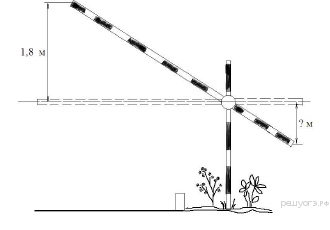 Ответ:____________.3.  Найдите вписанный угол АВС, если дуга АС, на которую он опирается, равна 288°.  Ответ:____________.4.   Биссектриса СК угла ВСD параллелограмма АВСD делит сторону АВ  на отрезки АК = 4 и КВ = 6. Найдите периметр этого параллелограмма.Ответ:____________.5.   Диагонали параллелограмма МРКТ пересекаются в точке О. Сумма площадей треугольников РОМ и КOТ равна 8. Найдите площадь параллелограмма.  1) 20;          2) 12,5;         3) 15,5;          4) 16;            5) 18.  Ответ:_______6.   В окружности   с центром О проведены хорда DC и диаметр  DM, угол CMD равен 27°. Найдите углы CDM и COD.  Ответ:____________.7.  Мальчик прошёл от дома по направлению на восток 400 м. Затем повернул на север и прошёл 90 м. На каком расстоянии (в метрах) от дома оказался мальчик?     Ответ:_______.Вторая часть8.  Высоты треугольников АВС и КВС, опущенные на сторону ВС, относятся, как 6 : 5. Найдите площадь треугольника АВС, если она на 10 см меньше площади треугольника КВС.                                                   А                  К                                               В                                  С9. Площадь прямоугольного треугольника равна 54 см2, а катеты треугольника, подобного данному, относятся как 3 : 4. Найдите периметр данного треугольника. 10. Докажите, что четырехугольник с вершинами в точках А(-2;0), В(2;2), С(4;-2), D(0;-4) является квадратом.Вариант 3.Первая часть1. Выберите верное утверждение:1) если диагонали параллелограмма равны, то он ромб;2) среди четырех треугольников, на которые диагонали делят трапецию, обязательно есть два равных треугольника; 3) середины сторон квадрата являются вершинами параллелограмма.Ответ:____________.2.  Человек, рост которого равен 1,8 м, стоит на расстоянии 16 м от уличного фонаря. При этом длина тени человека равна 9 м. Определите высоту фонаря (в метрах).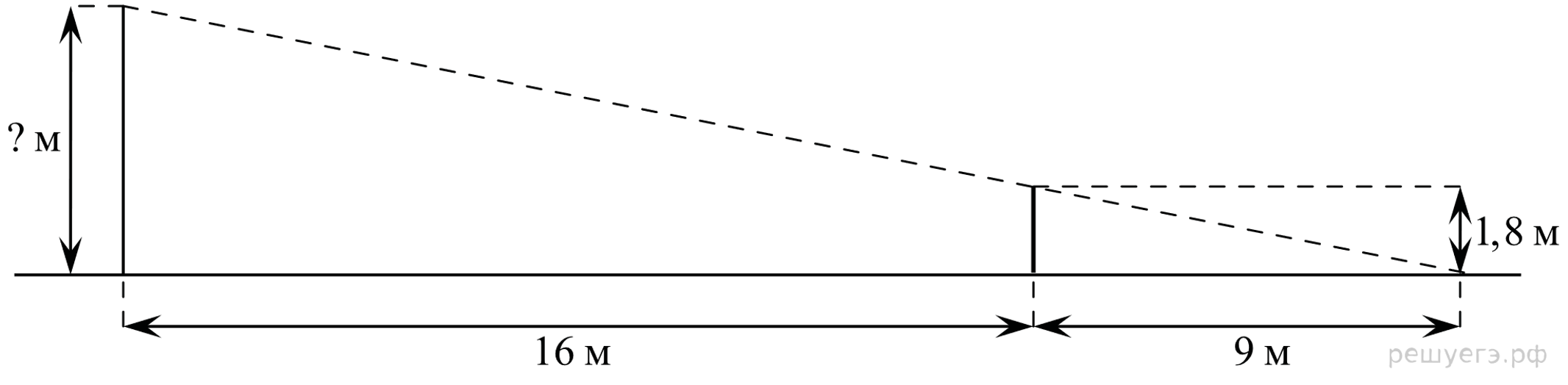 Ответ:____________.3. Найдите дугу АВ, на которую опирается вписанный угол АСВ, равный 92°.Ответ:____________.4. Биссектриса АК угла ВАD параллелограмма АВСD делит сторону ВС на отрезки ВК = 8 и КС = 5. Найдите периметр этого параллелограмма.Ответ:____________.5. Площадь параллелограмма равна 70. Найдите периметр этого параллелограмма, если его высоты равны 5 и 7.1) невозможно определить;       2) 22;           3) 24;            4) 18;            5) 48. Ответ:__________.6.  В окружности   с центром О угол между хордой АВ и радиусом ВО  в раз меньше, чем угол между хордой ВС и диаметром АС. Найдите эти углы.Ответ:____________.7.  От столба к дому натянут провод длиной 17 м, который закреплён на стене дома на высоте 4 м от земли (см. рисунок). Вычислите высоту столба, если расстояние от дома до столба равно 15 м.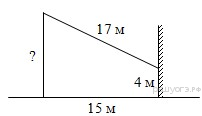 Ответ:____________.Вторая часть8.  Высоты треугольников МРК и НРК, опущенные на сторону РК, относятся, как 6 : 4. Найдите площадь треугольника НРК, если она на 7 см меньше площади треугольника МРК.                                                  М                  Н                                               Р                                  К9. Катеты прямоугольного треугольника равны 6 см и 8 см. Найдите периметр треугольника, подобного данному, если его площадь равна 6 см2.10. Докажите, что четырехугольник с вершинами в точках А(5;1), В(-4;1), С(-4;-3), D(5;-3) является прямоугольником.Вариант 4.Первая часть1. Выберите верное утверждение:1) биссектриса треугольника делит его на два равновеликих треугольника; 2) медиана треугольника делит его на два равновеликих треугольника;3) диагональ параллелограмма не может совпадать с его высотой. Ответ:____________.2. Проектор полностью освещает экран A высотой 80 см, расположенный на расстоянии 120 см от проектора. На каком наименьшем расстоянии (в сантиметрах) от проектора нужно расположить экран B высотой 330 см, чтобы он был полностью освещён, если настройки проектора остаются неизменными?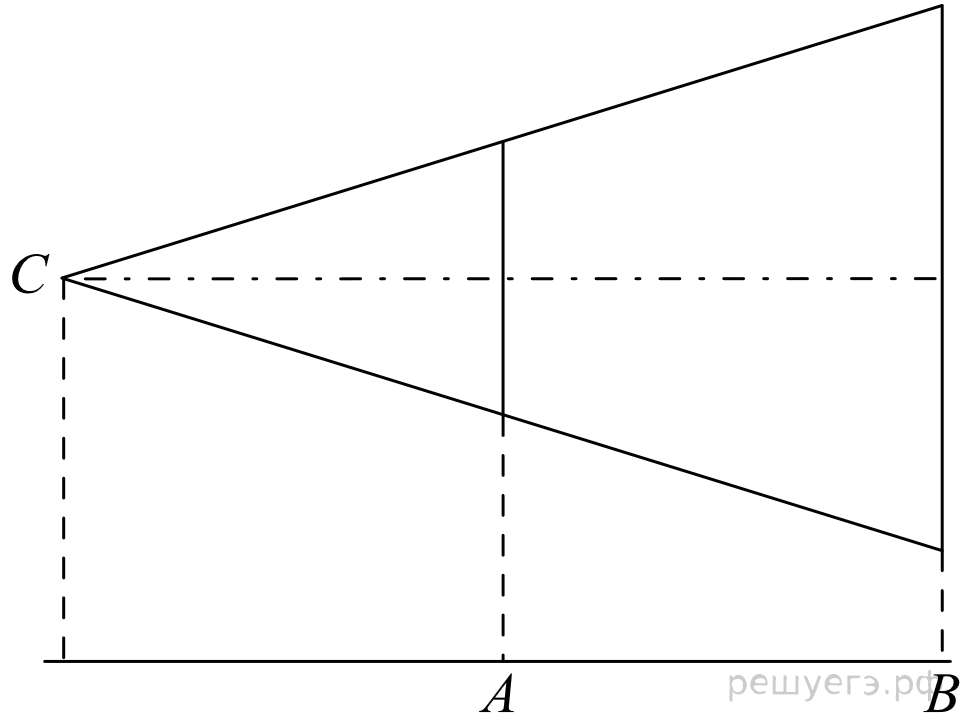 Ответ:____________.3.  Найдите дугу АВ, на которую опирается вписанный угол АСВ, равный 102°.Ответ:____________.4.  Биссектриса СК угла ВСD параллелограмма АВСD делит сторону АВ  на отрезки АК = 5 и КВ = 7. Найдите периметр этого параллелограмма.Ответ:____________.5.  Площадь параллелограмма равна 12. Найдите периметр этого параллелограмма, если его высоты равны 2 и 3.1) 20;             2) 22;           3) 24;            4) 18;            5) невозможно определить. Ответ:________.6.   В окружности   с центром О угол между радиусом ОС и хордой СВ в двое больше, чем угол между диаметром АВ и хордой АС. Найдите эти углы.Ответ:____________.7.  Девочка прошла от дома по направлению на запад 500 м. Затем повернула на север и прошла 300 м. После этого она повернула на восток и прошла еще 100 м. На каком расстоянии (в метрах) от дома оказалась девочка?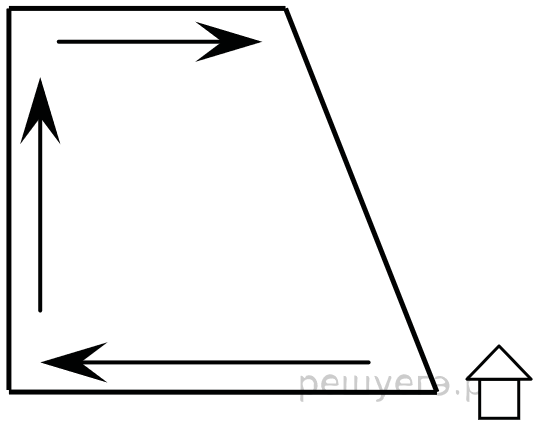  Ответ:_______. Вторая часть8.  Высоты треугольников МРК и НРК, опущенные на сторону РК, относятся, как 8 : 6. Найдите площадь треугольника НРК, если она на 11 см меньше площади треугольника МРК.                                                  М                  Н                                               Р                                  К     Ответ:____________.9. Площадь прямоугольного треугольника равна 96 см2, а катеты треугольника, подобного данному, относятся как 6 : 8. Найдите периметр данного треугольника. 10. Докажите, что четырехугольник с вершинами в точках А(-1;-1), В(4;-1), С(4;4), D(-1;4) является квадратом.Ответы к заданиямСписок литературыЛ.И. Звавич, Е.В. Потоскуев,  Учебно – методический комплект «Тесты по геометрии».        8 класс. Издательство «Экзамен», М., 2013.А.П. Ершова, Сборник заданий для тематического и итогового контроля знаний. 8 класс. Илекса, М., 2013.Г.И. Кукарцева, Сборник задач по геометрии в рисунках и тестах. 7-9 класс. «Аквариум» ГИППВ, 1998.П.И. Алтынов, Тесты. Геометрия 7-9 классы. Дрофа, М.,2001. Блок содержанияПроверяемое умение и способы действияКоличество заданийНомера заданийУровень сложностиМаксимальный балл за каждое заданиеЧетырехугольникиУметь использовать свойства и признаки фигур, а также их отношения при решении задач.21,41,4-Б1,4-1Площади. Теорема Пифагора.Уметь применять определения, свойства, теоремы, формулы площадей при решении задач, уметь решать практические задачи, связанные с нахождением площади.35,7,85,7-Б8-П5,7-18-2Подобные треугольники.Уметь анализировать текст задачи на доказательство, выстраивать ход ее решения, в процессе решения выделять условия, позволяющие применять изученные теоремы. 22,92-Б9-П2-19-2ОкружностьУметь находить градусные меры углов, дуги окружности. Уметь применять свойство касательной к окружности и теорему пересекающихся хорд.23,63,6-Б3,6-1ВекторыУметь оперировать с векторами, заданными геометрически, координатами.11010-П10-2Количество заданийМаксимальный бал за одно заданиеМаксимальный бал за все заданияЧасть 1717Часть 2326Отметка по пятибалльной шкале«2»«3»«4»«5»Первичные баллы0–23– 67–1011–1312345Верного ответа нет4024343812345Верного ответа нет4024323412345Верного ответа нет4224343812345Верного ответа нет40243438№Вариант 1Вариант 2Вариант 3Вариант 41113225,10,65495374°144°184°204°4542553451623°,134°63°,54°10°,80°60°,30°7102041012500849 см260 см214 см233 см2924 см36 см12 см48 см10